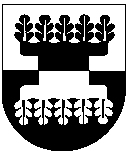 Šilalės rajono savivaldybės MERASpotvarkisDĖL ŠILALĖS RAJONO SAVIVALDYBĖS TARYBOS 54 POSĖDŽIO SUŠAUKIMO2022 m. rugpjūčio 18 d. Nr. T3-34ŠilalėVadovaudamasis Lietuvos Respublikos vietos savivaldos įstatymo 13 straipsnio 4 ir 6 dalimis, 20 straipsnio 2 dalies 1 punktu ir 4 dalimi:1. Š a u k i u 2022 m. rugpjūčio 26 d. 10.00 val. Šilalės rajono savivaldybės posėdžių salėje Šilalės rajono savivaldybės tarybos 54 posėdį.2. T e i k i u Šilalės rajono savivaldybės tarybai svarstyti šiuos klausimus:2.1. 	Dėl Šilalės rajono savivaldybės atstovo delegavimo į Lietuvos Respublikos kultūros ministerijos regioninę kultūros tarybą.Pranešėja Rasa Kuzminskaitė.2.2. Dėl Šilalės rajono savivaldybės tarybos 2022 m. balandžio 28 d. sprendimo Nr. T1-104 ,,Dėl Šilalės rajono savivaldybės bendrojo ugdymo mokyklų klasių komplektų skaičiaus 2022–2023 mokslo metais nustatymo“ pakeitimo.Pranešėja Rasa Kuzminskaitė.2.3. Dėl pritarimo Šilalės sporto mokyklos 2022–2023 ir 2023–2024 mokslo metų ugdymo planui.Pranešėja Rasa Kuzminskaitė.2.4. Dėl Šilalės rajono savivaldybės tarybos 2009 m. rugpjūčio 6 d. sprendimo Nr. T1-232 ,,Dėl mokesčio nustatymo už neformalųjį vaikų švietimą Šilalės rajono sporto mokykloje“ pakeitimo.Pranešėja Rasa Kuzminskaitė.2.5. Dėl atsisakymo vykdyti projektines veiklas.Pranešėjas Gedeminas Sungaila.  2.6. Dėl Šilalės rajono savivaldybės tarybos 2022 m. birželio 29 d. sprendimo Nr. T1-156 „Dėl Antrojo pasaulinio karo Sovietų Sąjungos karių palaidojimo vietoje (u. k. 11207) esančio monumento demontavimo“ pakeitimo.Pranešėjas Martynas Remeikis.2.7. Dėl leidimo vykdyti kelio rangos darbų pirkimą.Pranešėjas Martynas Remeikis.2.8. Dėl Šilalės rajono savivaldybės tarybos 2021 m. spalio 4 d. sprendimo Nr. T1-223 „Dėl leidimo vykdyti projektavimo darbų pirkimą“ pripažinimo netekusiu galios.Pranešėjas Martynas Remeikis. 2.9. Dėl Šilalės rajono savivaldybės tarybos 2022 m. kovo 30 d. sprendimo Nr. T1-74 „Dėl priešgaisrinio gelbėjimo automobilio pirkimo“ pakeitimo.Pranešėjas Martynas Remeikis. 2.10. Dėl valstybei nuosavybės teise priklausančio, Šilalės r. Pajūrio Stanislovo Biržiškio gimnazijos panaudos pagrindais naudojamo, turto nurašymo ir likvidavimo.Pranešėja Reimunda Kibelienė.2.11. Dėl savivaldybės turto nuomos.Pranešėja Reimunda Kibelienė.2.12. Dėl savivaldybės turto perdavimo pagal panaudos sutartį.Pranešėja Reimunda Kibelienė. 2.13. Dėl Šilalės rajono savivaldybės nuosavybės teisės į inžinerinį statinį įregistravimo ir perdavimo valdyti, naudoti ir disponuoti juo patikėjimo teise Šilalės Dariaus ir Girėno progimnazijai.Pranešėja Reimunda Kibelienė. 2.14. Dėl pritarimo vietinio (priemiestinio) reguliaraus susisiekimo maršrutui R-2 Šilalė–Tauragė–Šilalė ir maršruto derinimo.Pranešėja Reimunda Kibelienė.2.15. Dėl valstybinės žemės nuomos mokesčio mokėtojų mokestinių nepriemokų pripažinimo beviltiškomis ir jų nurašymo.Pranešėja Reimunda Kibelienė. 2.16. Dėl Šilalės rajono savivaldybės tarybos 2022 m. balandžio 28 d. sprendimo Nr. T1-119 „Dėl Šilalės rajono socialinių paslaugų namų socialinių paslaugų teikimo“ pakeitimo.Pranešėja Reimunda Kibelienė. 2.17. Dėl Šilalės rajono savivaldybės būsto ir socialinio būsto nuomos tvarkos aprašo tvirtinimo.Pranešėja Reimunda Kibelienė.2.18. Dėl Šilalės rajono savivaldybės tarybos 2015 m. kovo 27 d. sprendimo Nr. T1-71 „Dėl koeficientų Šilalės rajono savivaldybės būsto ir socialinio būsto nuomos mokesčių dydžiui apskaičiuoti nustatymo“ pakeitimo.Pranešėja Reimunda Kibelienė.2.19. Dėl Šilalės rajono savivaldybės tarybos 2021 m. sausio 29 d. sprendimo Nr. T1-19 „Dėl Šilalės rajono savivaldybės bendrųjų socialinių paslaugų ir socialinės priežiūros kokybės kontrolės tvarkos aprašo patvirtinimo“ pripažinimo netekusiu galios.Pranešėja Reimunda Kibelienė.2.20. Šilalės priešgaisrinės gelbėjimo tarnybos informacija.Pranešėjas Vaidotas Kėbla.2.21. Informacija dėl mokyklų pasiruošimo 2022–2023 mokslo metams.Pranešėjas Virginijus Kvederys.2.22. Kita informacija.Pranešėjas Algirdas Meiženis.3. P a v e d u paskelbti šį potvarkį Šilalės rajono savivaldybės interneto svetainėje www.silale.lt ir vietinėje spaudoje.Šis potvarkis gali būti skundžiamas Lietuvos Respublikos administracinių bylų teisenos įstatymo nustatyta tvarka Regionų apygardos administracinio teismo Klaipėdos rūmams (Galinio Pylimo g. 9, 91230 Klaipėda) per vieną mėnesį nuo šio potvarkio paskelbimo dienos.Savivaldybės meras	Algirdas Meiženis